MINUTES                                                                                   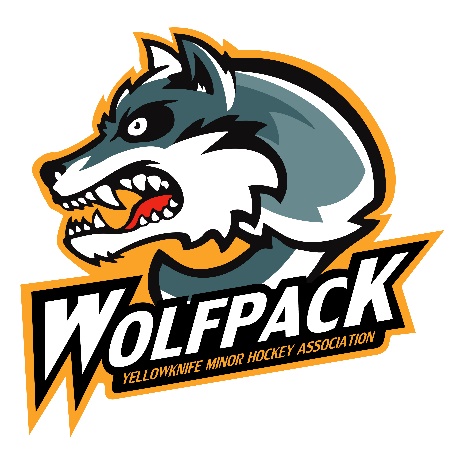 Yellowknife Minor Hockey Executive Meeting Wednesday February 1st 2017 – 7pmPSAV1. 	Introductions2.	Regrets  Al, Kacee, Sandra3.	Approval of the MinutesMoved: Shawn TalbotSeconded: Liz West			Carried4.	Review of the Agenda***Please note there was a meeting scheduled for January 19th however we couldn’t get quarum***5.	Conflicts of Interest - None6.	Administration Sponsorship update – Kacee has been sending out Invoices, Midnight Petroleum is a sponsor (Under 8 Girls)  For the month of February sponsors will be highlighted on our facebook page.Upcoming Tournament – Program – Liz, Schedule – Janet, Trying new online sign up. Sponsors specific to this tournament were contacted for banners.Awards Criteria - TabledHouse/Dev Numbers – Prior to applying for Dev Teams coaches should know what they’re getting into (A/B) Do we have a separate dev team if there are only 30 skaters in a division? What number do we use as a cut off? Poll players?? Who would be returning to next year’s tryouts?Attached possible numbers for next year.Look at other options for low numbers for divisions and dev team and bring to next meeting.Minimum suspension amendmentsReferee’s call is finalVideo policy is not for arguing a call but is there is a player if a player is injured and the refs did not see it. Move to approve new minimum suspension guidelines (Hockey Alberta’s) to replace YK Minor Minimum suspension guidelines. Moved: Curtis MacKinnonSeconded: Shawn Talbot			Carried7.	Unfinished BusinessEdmonton Northern Partnership – Mostly likely not happening due to leader stepping down.8.	New BusinessTrack Suits (RFPS) – Only response was from Ernies.  No response from local businesses. Ernie’s is sending us a power point to show examples.Talk to sponsors about purchasing crests for apparel.Review of weekend with Aaron K. Jan 20-22 – Younger groups had good participation.  Older groups not so much. Lessons learned –do a sign up.Initiation – good, Novice- good, Atom-good, PeeWee-half, Bantam and Midget could have been combined. One ice time for midget had 4 players.Atom Coaching issues – Liz to gather emails to pass on to Shawn/Stu. Spring Hockey – Darren to take and Atom team away. Which teams are planning.ESSO Fun Days in April – Looking at a day in AprilGirls Hockey - tabled“Roundup” with independent - tabledFirst Air/Westjet flight agreements – Stu to talk to KaceeShoot to Score  Stu will email JamieAGM – May 16th 6:30pm Liz to get William Mac CafeteriaAwards – April 19th 6:30pm Liz to get William Mac GymDev Coaches – Get registration. Second week of April.Hockey Canada Coach Symposium in August. Hockey North is bringing people up.9. 	In Camera -  In 9:05pm out 9:16pm10.		Next Meeting – Feb 22nd 7:30pm PSAV11. 	Adjournment 9:29pmMoved: Liz WestSeconded: April Desjarlais			Carried